Република Србија  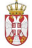 Министарство просвете, науке и технолошког развоја Овај пројекат финансира Европска унија 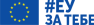 ЕУ ПОДРШКА НАУЧНО-ТЕХНОЛОШКОМ ПАРКУ БЕОГРАД У ПРУЖАЊУ УСЛУГА ИНОВАТИВНИМ КОМПАНИЈАМА Привредно друштво (компанија) која улаже средства у капитал новооснованог  привредног друштва које обавља иновациону делатност може остварити право на  порески кредит који се користи за умањење обрачунатог пореза на добит. Порески кредит по основу улагања у капитал новооснованог друштва које се бави  иновационом делатношћу представља 30% извршеног улагања. Овај кредит се  остварује по основу у потпуности уплаћених новчаних улога којима се повећава капитал  новооснованог привредног друштва које обавља иновациону делатност. Укупан износ пореског кредита који обвезник може да оствари по основу улагања у  капитал једног новооснованог привредног друштва износи 100 милиона динара, док  највиши износ кредита који обвезник може да користи у једном пореском периоду износи  50 милиона динара, независно од броја улагања. Међутим, уколико више друштава која се сматрају повезаним лицима1 улаже у капитал  истог привредног друштва које обавља иновациону делатност, максимални износ  подстицаја (пореског кредита) за сва повезана лица може збирно да износи 100 милиона  динара за извршена улагања у капитал тог друштва. Како би се остварило право на порески кредит по основу улагања у капитал  новооснованог друштва које обавља иновациону делатност, лице које улаже капитал  као и лице у чији се капитал улаже морају да испуне неопходне предуслове: ∙ Лице које улаже у капитал: - У тренутку улагања постоји (послује) више од три године (могућност коришћења  погодности се остварује уколико је од основања друштва које улаже у капитал  другог лица прошло више од три године), - Од тренутка оснивања до тренутка улагања самостално или заједно са свим  повезаним лицима није поседовало више од 25% акција, удела или гласова у  органима управљања новооснованог друштва у чији капитал се улаже. Другим  речима, није довољно да само у моменту улагања обвезник испуњава овај услов,  већ да ни у ком тренутку пре улагања обвезник (самостално или заједно са  повезаним лицима) није прешао наведени проценат власништва, односно права  гласа, - Није извршило смањење улагања непрекидно у периоду од три године од дана  улагања (при чему се рок рачуна од последњег дана пореског периода у ком је  извршено улагање). ∙ Лице у чији се капитал улаже: - У тренутку улагања не послује дуже од 3 године (тј. од његовог оснивања није  прошло више од три године), - Претежно обавља иновациону делатност у складу са прописима који уређују ту  област (тј. врши активности које се предузимају ради стварања нових производа,  технологија, процеса и услуга или значајне измене постојећих, у складу са  потребама тржишта),2 1 Са аспекта пореза на добит правних лица. 2 Према прописима који уређују иновациону делатност иновациони субјекти могу бити: 1)  развојно-производни центар, 2) истраживачко-развојни центар, 3) иновациони центар 4) центар  за трансфер технологија, 5) стартап који развија иновативни производ или услугу и који има  потенцијал брзог и великог раста, 6) спиноф, тј. стартап који је основан са циљем развоја и 1 Кнеза Милоша 6, 11000 Београд, Србија 011 45 27 253 office@stp-support.rs Република Србија  Министарство просвете, науке и технолошког развоја Овај пројекат финансира Европска унија ЕУ ПОДРШКА НАУЧНО-ТЕХНОЛОШКОМ ПАРКУ БЕОГРАД У ПРУЖАЊУ УСЛУГА ИНОВАТИВНИМ КОМПАНИЈАМА - Према последњим расположивим финансијским извештајима у време улагања  нема више од 500 милиона динара укупног прихода, - Од оснивања није расподељивало дивиденде или уделе у добити и неће их  расподељивати у периоду од три године од дана извршеног улагања у капитал (у потпуности уплаћених новчаних улога), - Има центар пословних интереса на територији Републике Србије, - Није настало статусном променом у складу са законом којим се уређују  привредна друштва,  - У сваком пореском периоду почевши од првог наредног периода од периода у  ком је основано и закључно са периодом када су у потпуности уплаћени новчани  улози у његов капитал испуњава нешто од следећег (најмање једно од  наведеног): ∙ трошкови истраживања и развоја чине најмање 15% укупних расхода, или ∙ висококвалификовани запослени чине више од 80% свих запослених, или ∙ лице је власник, односно корисник депонованог ауторског дела или  патента које је непосредно повезано са иновационом делатношћу коју  обавља. Уколико су испуњени сви услови, лице које улаже у капитал новооснованог друштва  може користити порески кредит у првом наредном периоду након испуњења истих. Имајући у виду прописани временски оквир за испуњење свих критеријума, право на  коришћење пореског кредита по овом основу се остварује по истеку три године од дана  улагања (при чему рачунање рока почиње последњег дана пореског периода у ком је  извршено улагање). Процедура и неопходна документација за остваривање права на порески кредит 1. За порески период у ком је извршено улагање, лице које је уложило у капитал  новооснованог друштва које се бави иновационом делатношћу уз порески биланс и  пореску пријаву електронски подноси и: - Образац УИД - Изјава о улагању у иновационе делатности, - Образац УИД 1 - Изјава о испуњености услова новооснованог привредног  друштва које обавља иновациону делатност. Ову изјаву потписује и оверава  одговорно лице друштва у чији капитал је извршено улагање, а електронски  подноси лице које је извршило улагање, 2. Уз порески биланс и пореску пријаву, а за порески период након испуњености  прописаних услова, лице које је уложило у капитал новооснованог друштва које се  бави иновационом делатношћу електронски подноси: - Образац УИД 2 – Изјава о испуњености услова новооснованог привредног  друштва које обавља иновациону делатност. Изјаву потписује и оверава  одговорно лице друштва у чији капитал је извршено улагање,3 комерцијализације иновација и 7) друга правна која се баве иновационом делатношћу и која су  уписана у регистар субјеката националног иновационог система. 3 Изјава се подноси електронски, само једном. Овом изјавом лице у чији се капитал улаже  потврђује није расподељивало дивиденде или уделе у добити, те да испуњава један од услова: 1) трошкови истраживања и развоја чине најмање 15% укупних расхода; 2) висококвалификовани  запослени чине више од 80% свих запослених; 3) лице је власник, односно корисник депонованог  ауторског дела или патента које је непосредно повезано са иновационом делатношћу коју  обавља).2 Кнеза Милоша 6, 11000 Београд, Србија 011 45 27 253 office@stp-support.rs Република Србија  Министарство просвете, науке и технолошког развоја Овај пројекат финансира Европска унија ЕУ ПОДРШКА НАУЧНО-ТЕХНОЛОШКОМ ПАРКУ БЕОГРАД У ПРУЖАЊУ УСЛУГА ИНОВАТИВНИМ КОМПАНИЈАМА - Образац ПК 5 – Порески кредит за улагање у капитал новооснованог привредног  друштва које обавља иновациону делатност, који подноси електронски приликом  подношења пореског биланса и пореске пријаве. Умањење обрачунатог пореза по основу улагања у капитал новооснованог  друштва које обавља иновациону делатност се исказује на редном броју 5.4.9  пореске пријаве. Неискоришћени кредит се може искористити (пренети) за наредне обрачунске периоде  али не дуже од пет година. Пример 1: Компанија ИНОВ представља компанију која развија иновативни производ, сматра се  компанијом која обавља иновациону делатност и испуњава све остале прописане  услове за коришћење кредита по основу улагања у њен капитал. Компанија ААА, која улаже у капитал друштва ИНОВ такође испуњава све прописане  услове за коришћење кредита по основу улагања у капитал новоосноване иновативне  компанија. ААА током маја 2022. године доноси одлуку о улагању у капитал и истог месеца у  потпуности врши уплату новчаних улога којима се повећава капитал друштва ИНОВ.  Износ улагања компаније ААА у капитал друштва ИНОВ износи 400 милиона динара. ААА и ИНОВ нису повезана лица са аспекта пореза на добит ни у тренутку улагања, као  ни у било ком тренутку пре улагања. Уколико ИНОВ не врши расподелу дивиденди или удела у добити и неће их  расподељивати у периоду од три године од дана извршеног улагања: ∙ Како би остварила право на порески кредит, компанија ААА не сме да смањи износ  улагања непрекидно у периоду од три године од дана улагања, тј. до краја 2025.  године (будући да се рок рачуна од 31. децембра 2022. године), ∙ Износ кредита који може остварити компанија ААА je 100 милиона динара,4 ∙ Порески кредит се може користити почевши од пореског периода за 2026. годину и  може користити закључно са пореским периодом за 2030. годину. У наставку је дат  пример коришћења пореског кредита по годинама: 4 Прописани максимални износ кредита је 100 милиона динара а 30% од уложених 400 милиона  динара превазилази овај лимит. 5 Будући да је максимални износ кредита који се може искористити у једној години 50 милиона  динара.3 Кнеза Милоша 6, 11000 Београд, Србија 011 45 27 253 office@stp-support.rs Република Србија  Министарство просвете, науке и технолошког развоја Овај пројекат финансира Европска унија ЕУ ПОДРШКА НАУЧНО-ТЕХНОЛОШКОМ ПАРКУ БЕОГРАД У ПРУЖАЊУ УСЛУГА ИНОВАТИВНИМ КОМПАНИЈАМА Имајући to у виду, у наведеном примеру друштво ААА је дужно да уз порески биланс и  пореску пријаву електронски подноси и следећу документацију: Пример 2: Компанија ИНОВ представља компанију која развија иновативни производ и која се  сматра компанијом која обавља иновациону делатност и испуњава све остале  прописане услове за коришћење кредита по основу улагања у њен капитал. Компаније ААА, БББ и ВВВ, које улажу у капитал друштва ИНОВ такође испуњавају све  прописане услове за коришћење кредита по основу улагања у капитал новоосноване  иновативне компанија. ААА, БББ и ВВВ се сматрају повезаним лицима. ААА и БББ током маја 2022. године доносе одлуку о улагању у капитал и истог месеца  у потпуности врше уплату новчаних улога којима се повећава капитал друштва ИНОВ.  Износ улагања компанија ААА и БББ у капитал друштва ИНОВ износи по 100 милиона  динара (укупно 200 милиона динара). ВВВ током јануара 2023. године доноси одлуку о улагању у капитал и истог месеца у  потпуности врши уплату новчаних улога којима се повећава капитал друштва ИНОВ.  Износ улагања компаније ВВВ у капитал друштва ИНОВ износи 200 милиона динара. ААА, БББ и ВВВ и ИНОВ нису повезана лица са аспекта пореза на добит ни у тренутку  улагања, као ни у било ком тренутку пре улагања. Уколико су испуњени сви услови (између осталог да ИНОВ не врши расподелу  дивиденди или удела у добити и неће их расподељивати у периоду од три године од  дана извршеног улагања, те да није вршено смањење износа улагања непрекидно у  периоду од три године од дана улагања), у наставку је дат преглед износа пореског  кредита за сваку од компанија и период од ког се тај кредит може користити: 6 Образац УИД 2 се подноси након испуњења прописаних услова, и обавеза подношења не  зависи од чињенице да ли порески обвезник користи кредит за тај порески период или не (у  конкретном случају за 2026. годину). Другим речима, уколико обвезник за период у ком може да  започне коришћење пореског кредита оствари губитак, упркос чињеници да исти и не користи, уз  пореску пријаву за тај период подноси и Образац УИД 2.4 Кнеза Милоша 6, 11000 Београд, Србија 011 45 27 253 office@stp-support.rs Република Србија  Министарство просвете, науке и технолошког развоја Овај пројекат финансира Европска унија ЕУ ПОДРШКА НАУЧНО-ТЕХНОЛОШКОМ ПАРКУ БЕОГРАД У ПРУЖАЊУ УСЛУГА ИНОВАТИВНИМ КОМПАНИЈАМА 7 Будући да су компаније ААА и БББ већ оствариле право на по 30 милиона динара, а  максимални износ кредита за улагање повезаних лица у капитал једног друштва 100 милиона,  износ кредита за друштво ВВВ је 40 милиона (100-30-30).5 Кнеза Милоша 6, 11000 Београд, Србија 011 45 27 253 office@stp-support.rs ГодинаОбрачунати  порез без  умањењаИскоришћени  порески кредит у  годиниОбрачунати  порез након  умањењаРасположиви  износ  кредита2026 10.000.000 10.000.000 0 90.000.0002027 70.000.000 50.000.0005 20.000.000 40.000.0002028 35.000.000 35.000.000 0 5.000.0002029 20.000.000 5.000.000 15.000.000 0Година Образац2022 Образац УИД, Образац УИД 12026 Образац УИД 26, Образац ПК 52027 Образац ПК 52028 Образац ПК 52029 Образац ПК 5ААА БББ ВВВИзнос улагања 100.000.000 100.000.000 200.000.000Период улагања мај 2022. мај 2022. јануар 2023.Порески период од ког се  може користити кредит 2026. година 2026. година 2027. годинаИзнос пореског кредита 30.000.000 30.000.000 40.000.0007Порески период до ког се  кредит може искористити2030. година 2030. година 2031. година